NOTICE OF DISPUTE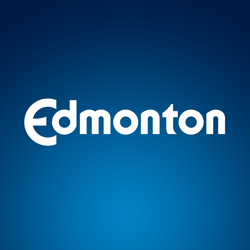 Contractor Name:Address:Project Name:Project #Contract #City Decision Reference #					(attach a copy of the City decision)Date:TO:FROM:In accordance with the Notice of Dispute Section of the Contract, I hereby give this Notice of Dispute to the City of Edmonton in relation to the City decision referenced above.The grounds upon which I am disputing the City decision are as follows: 1)2)Signed this  ______ day of _______________________________, 20_____._________________________________________________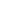 Signature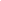 _____________________________________Title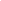 _____________________________________Print Name